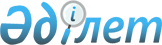 О внесении изменений в решение районного маслихата от 30 декабря 2022 года № 197 "Об утверждении бюджета Иргизского сельского округа на 2023-2025 годы"Решение Иргизского районного маслихата Актюбинской области от 24 июля 2023 года № 46
      РЕШИЛ:
      1. Внести в решение районного маслихата от 30 декабря 2022 года № 197 "Об утверждении бюджета Иргизского сельского округа на 2023-2025 годы" следующие изменений:
      пункт 1 изложить в новой редакции:
      "1. Утвердить бюджет Иргизского сельского округа на 2023-2025 годы согласно приложениям 1, 2 и 3 соответственно, в том числе на 2023 год в следующих объемах:
      1) доходы – 260 965,3 тысяч тенге, в том числе:
      налоговые поступления – 44 168 тысяч тенге;
      неналоговые поступления – 80 тысяч тенге;
      поступления от продажи основного капитала – 1 000 тысяча тенге;
      поступления трансфертов – 215 717,3 тысяч тенге;
      2) затраты – 300 988,4 тысяч тенге;
      3) чистое бюджетное кредитование – 0 тенге, в том числе:
      бюджетные кредиты – 0 тенге;
      погашение бюджетных кредитов – 0 тенге;
      4) сальдо по операциям с финансовыми активами – 0 тенге, в том числе:
      приобретение финансовых активов – 0 тенге;
      поступления от продажи финансовых активов государства – 0 тенге;
      5) дефицит (профицит) бюджета – - 40 023,1 тысячи тенге;
      6) финансирование дефицита (использование профицита) бюджета – 40 023,1 тысячи тенге, в том числе:
      поступление займов – 0 тенге;
      погашение займов – 0 тенге;
      используемые остатки бюджетных средств – 40 023,1 тысячи тенге.".
      пункт 4 изложить в новой редакции:
      "4. Учесть в бюджете Иргизского сельского округа на 2023 год поступление текущих целевых трансфертов из областного бюджета через районной бюджет:
      109 017 тысяч тенге – на реализацию мероприятий по социальной и инженерной инфраструктуре в сельских населенных пунктах в рамках проекта "Ауыл-Ел бесігі";
      пункт 5 изложить в новой редакции:
      "5. Учесть в бюджете Иргизского сельского округа на 2023 год поступление текущих целевых трансфертов из районного бюджета:
      4 286 тысяч тенге – на выплату заработной платы;
      34 720 тысяч тенге - на освещение улиц населенных пунктов;
      39 200 тысяч тенге - на содержание аппарата акима сельского округа;
      800 тысяч тенге - на капитальные расходы государственных органов;
      4 000 тысячи тенге - на благоустройство населенных пунктов;
      2 422,3 тысячи тенге - на проведение экспертизы качества работ и материалов при среднем ремонте автомобильных дорог.
      Распределение указанных сумм трансфертов определяется на основании решения акима сельского округа.".
      2. Приложение 1 к указанному решению изложить в новой редакции согласно приложению к настоящему решению.
      3. Настоящее решение вводится в действие с 1 января 2023 года. Бюджет Иргизского сельского округа на 2023 год
					© 2012. РГП на ПХВ «Институт законодательства и правовой информации Республики Казахстан» Министерства юстиции Республики Казахстан
				
      Председатель Иргизского районного маслихата 

М. Турымов
Приложение к решению районного маслихата от 24 июля 2023 года № 46Приложение 1 к решению районного маслихата от 30 декабря 2022 года № 197
Категория
Категория
Категория
Категория
Сумма (тысяча тенге)
Класс
Класс
Класс
Сумма (тысяча тенге)
Подкласс
Подкласс
Сумма (тысяча тенге)
Наименование
Сумма (тысяча тенге)
1
2
3
4
5
І. Доходы
260 965,3
1
Налоговые поступления
44 168
01
Подоходный налог
7 593
2
Индивидуальный подоходный налог
7 593
04
Налоги на собственность
16 017
1
Налог на имущество
1 331
3
Земельный налог
877
4
Налог на транспортные средства
13 809
05
Внутренние налоги на товары, работы и услуги
20 558
3
Поступления за использование природных и других ресурсов
20 558
2
Неналоговые поступления
80
06
Прочие неналоговые поступления
80
1
Прочие неналоговые поступления
80
3
Поступления от продажи основного капитала
1 000
01
Продажа земли и нематериальных активов
1 000
1
Продажа земли
1 000
4
Поступления трансфертов
215 717,3
02
Трансферты из вышестоящих органов государственного управления
215 717,3
3
Трансферты из районных (городов областного значения) бюджетов
215 717,3
Функциональная группа
Функциональная группа
Функциональная группа
Функциональная группа
Функциональная группа
Сумма (тысяча тенге)
Функциональная подгруппа
Функциональная подгруппа
Функциональная подгруппа
Функциональная подгруппа
Сумма (тысяча тенге)
Администратор бюджетных программ
Администратор бюджетных программ
Администратор бюджетных программ
Сумма (тысяча тенге)
Программа
Программа
Сумма (тысяча тенге)
Наименование
Сумма (тысяча тенге)
1
2
3
4
5
6
ІІ.Затраты
300 988,4
01
Государственные услуги общего характера
81 440
1
Представительные, исполнительные и другие органы, выполняющие общие функции государственного управления
81 440
124
Аппарат акима города районного значения, села, поселка, сельского округа
81 440
001
Услуги по обеспечению деятельности акима города районного значения, села, поселка, сельского округа
80 640
022
Капитальные расходы государственных органов
800
06
Социальная помощь и социальное обеспечение
1 019
1
Социальная помощь
1 019
124
Аппарат акима города районного значения, села, поселка, сельского округа
1 019
003
Оказание социальной помощи нуждающимся гражданам на дому
1 019
07
Жилищно-коммунальное хозяйство
100 455
3
Благоустройство населенных пунктов
100 455
124
Аппарат акима города районного значения, села, поселка, сельского округа
100 455
008
Освещение улиц в населенных пунктах
47 159
009
Обеспечение санитарии населенных пунктов
3 410
011
Благоустройство и озеленение населенных пунктов
49 886
12
Транспорт и коммуникация
8 922,3
1
Автомобильный транспорт
8 922,3
124
Аппарат акима города районного значения, села, поселка, сельского округа
8 922,3
013
Обеспечение функционирования автомобильных дорог в городах районного значения, селах, поселках, сельских округах
6 500
045
Капитальный и средний ремонт автомобильных дорог в городах районного значения, селах, поселках, сельских округах
2 422,3
13
Другие
109 017
Другие
109 017
124
Аппарат акима города районного значения, села, поселка, сельского округа
109 017
057
Реализайия мероприятий по социальной и инженерной инфраструктуре в сельских населенных пунктах в рамках проекта "Ауыл- Ел бесігі"
109 017
15
Трансферты
135,1
1
Трансферты
135,1
124
Аппарат акима города районного значения, села, поселка, сельского округа
135,1
044
Возврат сумм неиспользованных (недоиспользованных) целевых трансфертов, выделенных из республиканского бюджета за счет целевого трансферта из Национального фонда Республики Казахстан
3,7
048
Возврат сумм неиспользованных (недоиспользованных) целевых трансфертов
131,4
IІІ. Чистое бюджетное кредитование
0
Бюджетные кредиты
0
IV. Сальдо по операциям с финансовыми активами
0
Приобретение финансовых активов
0
V. Дефицит (профицит) бюджета
- 40 023,1
VI. Финансирование дефицита бюджета (использование профицита)
40 023,1
Категория
Категория
Категория
Категория
Сумма (тысяча тенге)
Класс
Класс
Класс
Сумма (тысяча тенге)
Подкласс
Подкласс
Сумма (тысяча тенге)
Наименование
Сумма (тысяча тенге)
1
2
3
4
5
8
Используемые остатки бюджетных средств
40 023,1
01
Остатки бюджетных средств
40 023,1
1
Свободные остатки бюджетных средств
40 023,1